Portfolio ManagerMinisterial Services and Secretariat Support, Shared Services BranchPortfolio Managers are responsible for proactively identifying and providing their portfolio of Ministers and their offices with the staff and resources they require and to which they are entitled, to operate effectively within agreed resourcing parameters. Reporting to: Manager Ministerial ResourcingLocation: WellingtonSalary range: Delivery JSecurity Clearance: The ability to obtain and maintain a minimum National Security Clearance at ‘Confidential’.  This role may require ‘Secret’ or ‘Top Secret’.What we do matters – our purposeOur purpose is to serve and connect people, communities and government to build a safe, prosperous and respected nation.In other words, it’s all about helping to make New Zealand better for New Zealanders.How we do things around here – our principlesWorking effectively with MāoriTe Aka Taiwhenua – our Māori Strategic Framework – enables us to work effectively with Māori. We accept our privileged role and responsibility of holding and protecting the Treaty of Waitangi / Te Tiriti o Waitangi.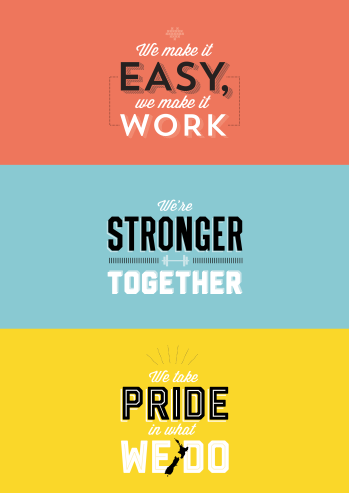 We make it easy, we make it work Customer centredMake things even betterWe’re stronger together Work as a teamValue each otherWe take pride in what we do Make a positive differenceStrive for excellenceWhat you will do to contributeAs a result we will seePeople leadershipLead and motivate staff in Ministerial offices to ensure they have the appropriate skills and confidence to execute their responsibilities, including:Recruit, induct and retain a highly effective, diverse team of delivery focused professionals to provide high quality services Clearly set expectations, monitor team performance and provide constructive feedback and coaching to support high performanceIdentify and assess areas for personal/professional development; and develop, implement and manage performance and development plans to enhance performanceEnsure poor performance is actively managed in accordance with the Department’s best practice processesLead staff in a manner which fosters a positive culture and environment that is consistent with the principles and behaviours of the Department and leads to a highly engaged work forceProvide pastoral care to all staff seconded to a Ministerial office within their dedicated portfolioLead people positively through changeInterpret, communicate and promote the MaSS, branch and the Department’s strategic direction within the team and link team’s work to the bigger pictureEngage effectively with Manager Ministerial Resourcing to agree own professional development as a people leader and in specific areas of responsibility Behaviour as a people leader in line with the Department’s Capability frameworkTalent is identified in the team and high performing and high potential staff are effectively recruited, developed, supported and retainedMinisterial Offices have a diverse workforceThe performance and development of staff within Ministerial offices is appropriately planned and managed in accordance with the Department’s processes and business needsAppropriately pitched and timed culture and engagement activities are undertaken and success is celebratedAll staff are able to articulate a line of sight from their work area to MaSS, the branch’s and the Department’s strategic directionOperational deliveryMaintain operational oversight of  the end-to-end resourcing requirements and entitlements of Ministers and their offices within a dedicated portfolio, to ensure delivery of  a high quality service that meets relevant standardsWork with peers in MaSS to manage workloads Support the Manager Ministerial Resourcing to identify process improvement initiatives and coordinate and manage the implementation of key operational projectsUnderstand and interpret relevant legislation, processes and policies as required and ensure team member complianceProactively look at opportunities for cost savings, ensuring value for money in all activities. Contribute to MaSS’ strategic direction by:identifying changing trends in the operating environment that may influence their area of responsibility and/or the sector more broadlysupporting Manager Ministerial Resourcing to communicate MaSS’ future direction and plans, and how they translate to the work of the teamServices provided are fit for purpose with an appropriate focus on customersProjects are managed according to purpose and timeframes and within the project scope and allocated resourcesResourcing decisions comply with legislation, determinations, all Departmental policies and processes, and meets requirements for reporting and the efficient and effective use of MaSS resourcesDemonstrated examples of collaborative work across MaSS, the branch and the DepartmentCustomer serviceEnsure that services meet the needs of, and are accessible to, all customersModel a strong service ethic – developing a quality orientated, consistent, timely and service focused approachProactively look for opportunities to improve services, processes and policiesMaSS demonstrates a culture of continuous improvement and is seen to be responsive and adaptable, with a strong emphasis on quality output and best practice solutionsLevels of customer satisfaction with services provided remain highStakeholder engagementWork with managers and staff within MaSS, the Branch and the wider Department as well as external stakeholders to ensure that up to date and relevant information is provided to stakeholders, and that opportunities are leveragedEngage with the Operational Policy and Performance team, as a subject matter expert, to ensure solutions to identified  resourcing issues are developedRepresent MaSS, the branch and the Department at potentially sensitive meetings, usually involving specific work deliverablesPositive feedback from stakeholders and evidence of achieving results through collaborative effortThe Department is well represented and an appropriate contribution is made in cross-government / sector projects and programmesThe interests of the Department are protected and advancedRisk managementIdentify any issues that may have a significant impact on the Minister, MaSS or the wider Department or its reputation, and contribute to risk mitigation strategies.  Ensure  Manager  Ministerial Resourcing and the MaSS Leadership Team are fully informed as appropriateMaintain oversight of key risk areas related to Ministers and Ministerial office staff and ensure risks are appropriately mitigatedRegister all identified risks in accordance with departmental guidelinesManage departmental/corporate risk for the Ministers office, identifying key areas that need to be addressed, recommending mitigating strategies. Risk is appropriately identified, mitigated and  managed across MaSSKey risks are recorded according to departmental guidelinesHealth and safety (for self and team)Take responsibility for keeping self and team free from harmEnsure staff are informed of Health and Safety requirements in the workplace and are equipped to carry out their work safely.All requirements of DIA’s Health and Safety policy and procedures are met.AdviseCollaborate withInfluenceInformManage/leadDeliver toWho you will work with to get the job doneWho you will work with to get the job doneAdviseCollaborate withInfluenceInformManage/leadDeliver toInternalSenior Private SecretariesInternalManager Ministerial ResourcingInternalGM and Mass senior leadership teamInternalOther managers across the branch and the wider Department (particularly Finance, Human Resources, Communications, Legal and Policy)ExternalOffice of the Prime Minister and CabinetExternalPortfolio Minister(s) and staff of Ministerial OfficesExternalParliamentary ServiceExternalCentral AgenciesExternalCrown entities and agencies associated with MaSS and the DepartmentYour delegations as a managerYour delegations as a managerHuman Resources and financial delegationsLevel FDirect reports8-12Your success profile for this roleWhat you will bring specificallyAt DIA, we have a Capability Framework to help guide our people towards the behaviours and skills needed to be successful. The core success profile for this role is People Leader.

Keys to SuccessSetting expectationsEncouraging innovationBuilding effective teamsIdentifying talent and developing othersMotivating others to achieve resultsDeveloping business acumenExperienceRelevant experience developing and leading high performance teams in an operational or communications setting in the public service or not-for-profit sector Demonstrated experience establishing and maintaining effective relationships with other stakeholdersKnowledgeAn awareness of own leadership style and an understanding of the leadership behaviours that lead to highly engaged teamsUnderstanding of the political process and the role and place of public service agencies and a commitment to the overall goals and objectives of the  public servicesAn understanding of best practice methodology and policy legislation as required for the role An understanding of wider organisational strategic focus and how the business group fits into thisSkillsProven ability to lead, motivate, empower, coach and develop effective and engaged teamsProven ability to influence organisational culture Demonstrated planning and priority setting skills to inform development of priorities and work programmes Excellent interpersonal skills – able to influence and engage with senior stakeholders to achieve outcomesStrong relationship management and networking skills – able to quickly establish, build and maintain effective working relationships including with Maori, Pacific and other migrant/ethnic stakeholdersStrong communication skills – able to communicate with credibly both within and across organisations/sectorsEducation and Professional MembershipsRelevant tertiary qualification and/or equivalent experienceOther Requirements:May be required to:Be available for working outside normal hours.